.The information contained in this syllabus is subject to change without notice. Students are expected to be aware of any additional course policies presented by the instructor during the courseCourse Description for WLDG-1430:Principles of gas metal arc welding, setup and use of Gas Metal Arc Welding (GMAW) equipment, and safe use of tools/equipment. Instruction in various joint designs.Students enrolled in this course must have a set of hand tools that they may furnish or purchase from the college bookstore. Additional course fee: $90.00.  Three hours lecture and four hours lab each week.  Required Textbook(s): Basic Principles and Applications, 9th edition, by Larry Jeffus Publisher: Delmar, Cengage LearningISBN Number: 13 978-0-357-37765-9.	ISBN-10: 1-133-60578-8Recommended Reading(s): NoneStudent Learning Outcomes: Describe welding positions with various joint designs on plate; describe safety rules and equipment used; describe the effects of welding parameters in GMAW; and understand safety rules, equipment used, and testing performed by visual inspection.  Weld various types of structural material and diagnose welding problems and perform visual inspections.Exemplary Educational Objectives: N/ASCANS Skills:Course ObjectivesUpon successful completion of this course, the student will be able to:Objectives for this course are listed in the handout that covers		 Competencies/tasks.Lectures & Discussions: 3002.00			Safety in Welding			(F1, F5, F11, C5, C10, C18)3003.00			Gas Metal Arc Welding Equipment, Setup, and Operation			(F1, F5, F14, C9, C14, C18, C20)3004.04			Gas Metal Arc Welding			(F1, F11, F15, F17, C9, C15, C18, C19, C20)Competencies/Tasks.Evaluation/Grading Policy: 	The grades you will receive for this class will be based upon these areas:A	Test and Quizzes:	Hands-on Lab Practices and Review Questions at the end of each unit		50%	B.	General Work Habits: Safety, use of lab time, materials, and				Care of equipment.	Mid-term Test: Units 24-25 Written test		20%	C.	Final Test:		Hands-on Lab All Positions Final Test		30%											Total:	100%Tests/Exams:Same as the above DescriptionOther Course Requirements:	Each student is required to have a welding toolkit that may be purchased from the bookstore on campus AND steel toe boots for this course. If the student does not purchase this kit from the bookstore they will be required to provide the necessary equipment.General Classroom and Lab Policies	The Mechanical Power Technology program, like most other vocational programs, has policies that must be followed.  These policies will give you, the student, a better opportunity to learn the mechanical power trade.  The general classroom and lab policies are in the Mechanical Power Technology Shop Safety Manual.  The instructor may have additional policies for their class..	General Safety Policies	Anyone with extremely long hair must have some way to keep it up (hair net, hat).  There will be no open-toe shoes worn in the shop (sandals, flip flops).  Each student will be required to have a pair of safety glasses to be at all times.  The general safety policies are in the Mechanical Power Technology Shop Safety Manual.  The instructor may have additional safety policies for their class.Student Responsibilities/Expectations:	It is important to present a professional image in the work place. Therefore, students are required to wear 100% cotton long sleeve shirts.  They may be purchased in the bookstore or you can purchase in town.  If your employer furnishes uniform shirts, they may be worn in place of the school shirt.  These shirts should be clean and neat at all times.  You must have an approved uniform Welding Clothing by the second week of class.  If you do not, you will not allowed to start any hands-on welding in the lab and10 points will be deducted from your professionalism grade each class period proper welding clothing is not worn.  Shorts and sandals are not allowed. Professional appearance is part of your grade NTCC Academic Honesty Statement:"Students are expected to complete course work in an honest manner, using their intellects and resources designated as allowable by the course instructor.  Students are responsible for addressing questions about allowable resources with the course instructor.  NTCC upholds the highest standards of academic integrity.  This course will follow the NTCC Academic Honesty policy stated in the Student Handbook."Conduct of Course	Attendance Policy	Regular and punctual attendance at all scheduled classes is expected.  Attendance is necessary for successful completion of course work.  If you are absent, you are responsible for initiating procedures for make-up work.  All course work missed, regardless of cause, is to be completed to the satisfaction of the instructor.  Every time the student comes late to class will be adding deduction points into his final grade.	More than three absences is considered excessive!  It is up to you to initiate a drop in the Office of Admissions and Records.  (At the discretion of the instructor, a student with nor more than two absences and with an "A" average will be exempt from the final exam.)Academic EthicsThe college expects all students to engage in academic pursuits in a manner that is beyond reproach.  Students are expected to maintain complete honesty and integrity in their academic pursuit.  Academic dishonesty such as cheating, plagiarism, and collusion is unacceptable and may result in disciplinary action.  Refer to the student handbook for more information on this subject.ADA Statement:It is the policy of NTCC to provide reasonable accommodations for qualified individuals who are students with disabilities.  This College will adhere to all applicable federal, state, and local laws, regulations, and guidelines with respect to providing reasonable accommodations as required to afford equal educational opportunity.  It is the student’s responsibility to arrange an appointment with a College counselor to obtain a Request for Accommodations form.  For more information, please refer to the NTCC Catalog or Student Handbook.Family Educational Rights And Privacy Act (Ferpa):
The Family Educational Rights and Privacy Act (FERPA) is a federal law that protects the privacy of student education records. The law applies to all schools that receive funds under an applicable program of the U.S. Department of Education. FERPA gives parents certain rights with respect to their children’s educational records. These rights transfer to the student when he or she attends a school beyond the high school level. Students to whom the rights have transferred are considered “eligible students.” In essence, a parent has no legal right to obtain information concerning the child’s college records without the written consent of the student. In compliance with FERPA, information classified as “directory information” may be released to the general public without the written consent of the student unless the student makes a request in writing. Directory information is defined as: the student’s name, permanent address and/or local address, telephone listing, dates of attendance, most recent previous education institution attended, other information including major, field of study, degrees, awards received, and participation in officially recognized activities/sports.Other Course Policies:Class recognition certificates may be distributed at the end of the course.  The awarding of such certificate is at the sole discretion of the instructor.	LOCKERS AND TOOL BOXES AT THE END OF EACH SEMESTER	Each student has to clean up his/her own locker, take all personal items out the locker box and return ALL WELDING TOOLS.  IF ANY WELDING TOOL IS MISSING, HE/SHE WILL NOT RECEIVE A FINAL GRADE UNTILL ALLTHEM ARE RETURNED BACK AS THEY WERE ISSUED AT THE BEGINNING OF THE SEMESTER. Classroom Face Covering GuidelinesIn classrooms/labs where social distancing is NOT possible, face covering/mask and PPE appropriate for class activities are required. At conclusion of activities, the student will remove PPE, except for face covering/mask, and follow faculty instructions for disposal.Face coverings/masks must be worn when entering, exiting and moving about classrooms/labs.  Additionally, as a supplement to social distancing within the classroom, individual faculty members may require students in their class to wear face coverings while in class.Faculty members who observe students not adhering to NTCC’s face covering policy should politely ask the student to wear their face covering and direct them to the Student Services Building to obtain one, should they not possess one.  Students who refuse to comply should be asked to leave the classroom and, when alternative learning modes (i.e. live remote, online, etc.) for the course are available, they should be informed of the options.  If a student refuses, Campus Security (903-563-1417) may be contacted to assist, and the student reported to the Vice-President for Student Services.As per Gov. Abbott’s recent executive order, all persons must wear face coverings in all public areas (which includes inside classrooms/labs) when social distancing cannot be observed.  Faculty may remove face coverings while conducting class but must ensure they can maintain social distancing between them and the students at all times.  If social distancing cannot be maintained, the faculty member must continue to wear a face covering.  Additionally, the College will provide faculty members with a face shield that may be worn while conducting class in lieu of face coverings but shall not be substituted for a face covering or social distancing otherwise.Faculty should direct students who wish to apply for an exemption to the face covering policy to the Special Populations Coordinator, Kat Belew (kbelew@ntcc.edu).Additional InformationStudents will be informed they should not congregate in the hallways and should wait outside academic buildings when possible prior to start of class.Sanitation wipes and hand sanitizer will be provided in the classrooms/labs for students to use and to wipe down their desk/workspace area prior to class.It will be the students’ responsibility to provide their own face covering, and students will be advised of such.  A limited number of face coverings for guests or students who forget theirs will be available in the Student Services Building.Faculty should end class sessions on time to allow for an orderly exit of students who are taking face-to-face classes or are transitioning to another online classroom.In order to facilitate social distancing in the classroom, class enrollments will be limited, and classroom furniture will be setup to allow for social distancing.  Excess classroom furniture will be blocked off.  Additionally, faculty who are teaching face-to-face are encouraged to assign seats.Faculty will be required to monitor and track daily attendance throughout the semester in an effort to facilitate both contact tracing and student retention and success.Faculty members will not be required to wear a face covering while in their private office but should don a face covering should a guest enter the office.Alternate Operations During Campus Closure and/or Alternate Course Delivery Requirements In the event of an emergency or announced campus closure due to a natural disaster or pandemic, it may be necessary for Northeast Texas Community College to move to altered operations. During this time, Northeast Texas Community College may opt to continue delivery of instruction through methods that include, but are not limited to: online through the BlackBoard Learning Management System, online conferencing, email messaging, and/or an alternate schedule.  It is the responsibility of the student to monitor NTCC’s website (http://www.ntcc.edu/) for instructions about continuing courses remotely, BlackBoard for each class for course-specific communication, and NTCC email for important general information.Additionally, there may be instances where a course may not be able to be continued in the same delivery format as it originates (face-to-face, fully online, live remote, or hybrid).  Should this be the case, every effort will be made to continue instruction in an alternative delivery format.  Students will be informed of any changes of this nature through email messaging and/or the BlackBoard course site.I HAVE READ THE SYLLABUS FOR THIS COURSE AND UNDERSTAND WHAT IS REQUIRED TO PASS.  I UNDERSTAND THE EVALUATION AND GRADING POLICIES IN THIS COURSE.  I WILL FOLLOW ALL SAFETY AND CLASSROOM POLICIES BOTH WRITTEN AND VERBAL.  ALL QUESTIONS I HAD WERE ANSWERED BY THE INSTRUCTOR TO MY SATISFACTION.COURSE WLDG 1430.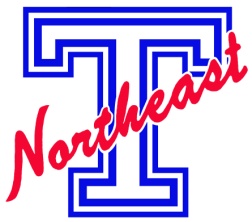 Introduction to Gas Metal Arc (MIG) Welding-(GMAW) 1430 Course Syllabus: Fall 2022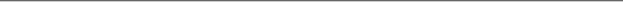 “Northeast Texas Community College exists to provide responsible, exemplary learning opportunities.”TONY DEORNELLIS	Office: VT: 102Phone: 903-434-8178Email: tdeornellis@ntcc.edu“Northeast Texas Community College exists to provide responsible, exemplary learning opportunities.”TONY DEORNELLIS	Office: VT: 102Phone: 903-434-8178Email: tdeornellis@ntcc.edu“Northeast Texas Community College exists to provide responsible, exemplary learning opportunities.”TONY DEORNELLIS	Office: VT: 102Phone: 903-434-8178Email: tdeornellis@ntcc.edu“Northeast Texas Community College exists to provide responsible, exemplary learning opportunities.”TONY DEORNELLIS	Office: VT: 102Phone: 903-434-8178Email: tdeornellis@ntcc.edu“Northeast Texas Community College exists to provide responsible, exemplary learning opportunities.”TONY DEORNELLIS	Office: VT: 102Phone: 903-434-8178Email: tdeornellis@ntcc.edu“Northeast Texas Community College exists to provide responsible, exemplary learning opportunities.”TONY DEORNELLIS	Office: VT: 102Phone: 903-434-8178Email: tdeornellis@ntcc.edu“Northeast Texas Community College exists to provide responsible, exemplary learning opportunities.”TONY DEORNELLIS	Office: VT: 102Phone: 903-434-8178Email: tdeornellis@ntcc.edu“Northeast Texas Community College exists to provide responsible, exemplary learning opportunities.”TONY DEORNELLIS	Office: VT: 102Phone: 903-434-8178Email: tdeornellis@ntcc.edu“Northeast Texas Community College exists to provide responsible, exemplary learning opportunities.”TONY DEORNELLIS	Office: VT: 102Phone: 903-434-8178Email: tdeornellis@ntcc.edu“Northeast Texas Community College exists to provide responsible, exemplary learning opportunities.”TONY DEORNELLIS	Office: VT: 102Phone: 903-434-8178Email: tdeornellis@ntcc.edu“Northeast Texas Community College exists to provide responsible, exemplary learning opportunities.”TONY DEORNELLIS	Office: VT: 102Phone: 903-434-8178Email: tdeornellis@ntcc.edu“Northeast Texas Community College exists to provide responsible, exemplary learning opportunities.”TONY DEORNELLIS	Office: VT: 102Phone: 903-434-8178Email: tdeornellis@ntcc.eduOffice HoursMondayTuesdayWednesdayThursdayFridayOnlineOffice Hours5:00-9:30pm5:00-9:30pmTask CodeTasks Description3002.01Describe the type of protection that should be worn for welding3002.02Describe the proper method of handling, storing, and setting up cylinders3002.03Discuss the proper way to ventilate a welding area3002.04Explain how to avoid electric shock3002.05Describe how to avoid possible health hazards for welding3002.06Explain how to prevent fires in the welding shop3003.01Describe the various methods of metal transfer3003.02Explain the effect of slope and inductance on gas metal arc welding3003.03List four variables used to control the gas metal arc welding bead3003.04Describe the different electrode feed methods3003.05Name the parts of a gas metal arc welding setup3003.06List the advantages of gas metal arc spot welding3004.01Set up a constant potential, semiautomatic arc welding unit3004.02Make satisfactory welds in all positions using the short-circuiting metal transfer method3004.03Make satisfactory welds in the 1F, 2F, and 1G positions using the pulsed-arc metal transfer method3004.04Make satisfactory welds in the 1F and 1G positions using the axial spray metal transfer methodSTUDENT NAMESquare Butt With E70S-6 .035 WIRESquare Butt With E70S-6 .035 WIRESquare Butt With E70S-6 .035 WIRESquare Butt With E70S-6 .035 WIRELap Joint With ER70S-6.035 WIRELap Joint With ER70S-6.035 WIRELap Joint With ER70S-6.035 WIRELap Joint With ER70S-6.035 WIRETee Joint with ER70S-6.035 WIRETee Joint with ER70S-6.035 WIRETee Joint with ER70S-6.035 WIRETee Joint with ER70S-6.035 WIREOut-Side Corner ER70S-6.035 WIREOut-Side Corner ER70S-6.035 WIREOut-Side Corner ER70S-6.035 WIREOut-Side Corner ER70S-6.035 WIREFinal Test All PositionsFinal Test All PositionsFinal Test All PositionsFinal Test All PositionsFinal Test All PositionsG1G2G3G4F1F2F3F4F1F2F3F4F1F2F3F4Student SignatureStudent SignatureStudent SignatureStudent SignatureDateDateDateDate